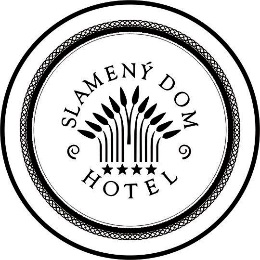 Biele vína rozlievanéSilvaner, G.Schlink Suché, Nemecko     0,1l     2,70€Pignot Grigio, Hamsik WINERY Suché, Taliansko     0,1l     2,70€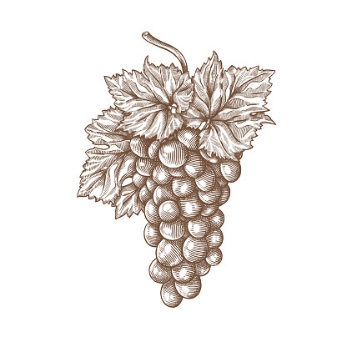 Biele flašové vínaKaschauer – Muškát žltý, Ostrožovič Polosladké, Slovensko     0,75l     22,00€Riesling FederspielSuché, Rakúsko     0,75l     35,00€Mosel Riesling, Josef Drathen Suché, Nemecko     0,75l     32,00€Villa Maria Sauvignon BlancSuché, Nový Zéland     0,75l     42,00€Cervené vína rozlievanéMerlot, Hamsik WINERYSuché, Taliansko     0,1l     2,70€Alibernet, Jankacký a PodhorskýSuché, Slovensko     0,1l     3,20€Cervené flašové vínaDunaj, pivnica OrechováPolosuché, Slovensko     0,75l     36,00€Alibernet, Chateau RúbaňSuché Slovensko     0,75l     36,00€Cuvée Secret, TajnáSuché, Slovensko     0,75l     59,00€Primitivo di Manduria,Cantine San MarzanoSuché, Taliansko     0,75l    79,00€Ružové vína rozlievanéRosato, Hamsik WINERYSuché, Talianské     0,1l     2,90€Ružové flašové vínaCabernet Franc Rose, TajnáSuché, Slovensko     0,75l     29,00€Lumier, Estandon Coteaux VariosSuché, Francúzsko     0,75l     32,00€Minuty M., Côtes De ProvenceSuché, Francúzsko     0,75l     59,00€Tokajské vínoTokaj 4-putňový, OstrožovičSladké, Slovensko     0,04l     4,20€Tokaj 4-putňový, Ostrožovič Sladké, Slovensko     0,375l     53,00€Prosecco a ChampagneProsecco Suché, Taliansko     0,1l     3,00€Prosecco Mionetto Suché, Taliansko     0,75l     35,00€J.De TELMONT Suché, Francúzsko     0,75l     75,00€Möet a Chandon Imperial RoseSuché, Francúzsko     0,75l     125,00€Möet a Chandon Imperial Suché, Francúzsko     0,75l     79,00€